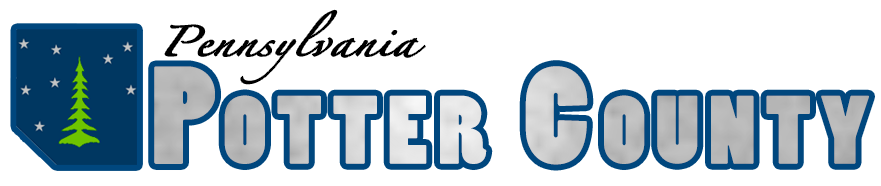 TAX CLAIM BUREAU OF POTTER COUNTYCOMMISSIONERS							                    1 North Main Street, Suite 111Nancy Grupp								                                 Coudersport, PA 16915Paul Heimel	Barry Hayman									                  PHONE:  814-274-0517								                                                      FAX: 814-274-3358DIRECTOR								EMAIL:   djohnston@pottercountypa.netDeanna L. Johnston	                                                                                       REAL ESTATE TAX SALEBIDDER REGISTRY                                                                                                                                             DATE: ______________________
                                                                                                                                          Photo ID (please enclose photocopy)Telephone Number: _____________Printed Name: ______________________________      Signature: _____________________________________        Address: ___________________________________________________________________________________PROPERTY TO BE DEEDED TO: __________________________________________________________________NOTE:  All persons listed on the deed or Bill of Sale must complete a BIDDER REGISTRY FORM.If more than one (1) name, how is the property to be HELD? (Ex. LP, LLC, Corp.) _________________________________________________________________________________________Business Name, Address and Phone Numbers of all persons to be listed on deed:___________________________________________________________________________________________  ___________________________________________________________________________________________			List all municipalities in Potter County in which you own or jointly own property.		__________________________________________________________________________________________